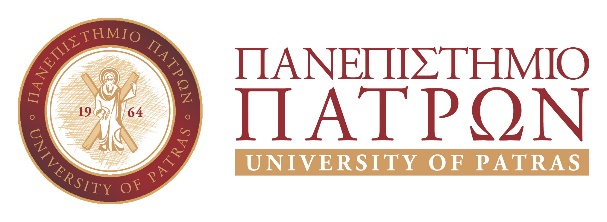 ΤΜΗΜΑ ΛΟΓΟΘΕΡΑΠΕΙΑΣΑΝΑΚΟΙΝΩΣΗΣας ενημερώνουμε ότι οι φοιτητές οι οποίοι βρίσκονται από το ένατο εξάμηνο σπουδών και άνω στην εξεταστική περίοδο του Χειμερινού Εξαμήνου 2019-2020, θα εξεταστούν μόνο σε θεωρία των μεικτών μαθημάτων που οφείλουν.                                                                                Από την Γραμματεία